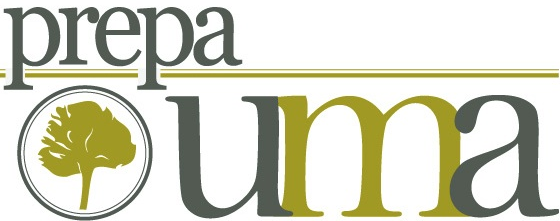 SOLICITUD DE RESIDENCIANombre: ______________________________________________________Fecha de nacimiento: ___________________ Edad: ___________________Domicilio: _____________________________________________________ _____________________________________________________________Teléfono casa: ___________________ Teléfono móvil: _________________Correo electrónico:  _____________________________________________Grado a ingresar:  ______________________________________________Nombre del padre: ______________________________________________Teléfono: _____________________ Correo electrónico: ________________Nombre de la madre: ____________________________________________Teléfono: _____________________ Correo electrónico: ________________Lugar de procedencia: ___________________________________________Estás bajo algún tratamiento médico?  Si_____     No _______Cuál: ________________________________________________________Tienes alguna discapacidad? Si _______               No _______Cuál: ________________________________________________________